La Direction Technique Nationale en collaboration avec la Ligue Régionale de Football d’Oran, organise un stage de formation Fédérale FAF3 »  du 15/10/2022 au 19/10/2022 à L’INFS CJS CREPS AIN EL TURCK ORAN.Rendez vous le 15/10/2022 à 9h00 au Creps d’Ain el turckci-joint la liste des stagiaires STAGE DE FORMATION FAF 3 DU 15 AU 19/10/2022Le Directeur Technique Régional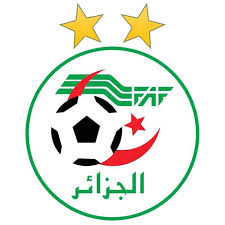 FEDERATION ALGERIENNE DE FOOTBALL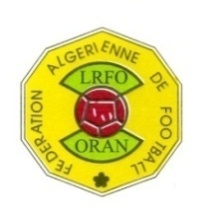 LIGUE REGIONALE DE FOOTBALL D’0RANDIRECTION TECHNIQUE NATIONALEDIRECTION TECHNIQUE REGIONALE D’ORANN°Nom          Prenomالإسم    اللقبDate de naissance01EL HADJARI Mohammed El Amineالحجاري محمد الامين04/10/1983 à Oran02BEZZAR Mohamed El Amineبزار محمد الأمين14/04/1990 à Oran03BELLAL Nabilبلال نبيل03/11/1978 à Oran04NABI Fayssalنابي فيصل 03/07/1983 à Mostaganem05HARRAT BENMOUSSA Lahouariحراث بن موسى الهواري29/11/1975 à Oran06FERTOUL Bouznedفرتول بوزناد12/03/1967 à Arzew07GUEDIDER Abdelkhalekقديدر عبد الخالق08/10/1990 à Oran08KHETROUSSI Hemzaختروسي حمزة06/07/1986 à Taoughrit09DAHMANI Ahmedدحماني احمد 14/02/1970 à El-Bayadh10SISBANE Yahiaسيسبان يحي18/02/1989 à Oran11TAIFOUR Lahouariطيفور الهواري 27/05/1959 à Oran12REZIGA Abdelhakرزيقة  عبدالحق17/04/1983 à Oran13SOULTANA Allal سلطانة علال                    12/01/1976 à Oran14SAAD Houari Samainسعد هواري سماعين21/09/1988 à Oran15OUAFFI Mohamedوافي محمد16/03/1961 à Oran16FETTOUCHE Aliفطوش   علي09/10/1978 à mostaganem 17FARES Fethiفارس فتحي14/04/1984 à Boutlilis18BENATTIA Toufikبن عطية توفيق04/09/1981 à Bir El Djir19GHERBI Hocineغربي حسين20/10/1969 à Ain Fekane20TAHAR Mohammedطاهر محمد27/01/1983 à Maghnia21BOUZAR Abdelkaderبوزار عبد القادر12/05/1982 à Maghnia22ABDAOUI Badreddineعبداوي بدر الدين29/10/1984 à Maghnia23FARES Abdennasserفارس عبد الناصر24/03/1983 à Maghnia24BENAISSA Ahmedبن عيسى احمد16/09/1984 à Maghnia²TAIEB BOUDERBAL Rabahطيب بودربال رابح19/02/1977 à Oran26BOUSSABIA Louafiبوصابية الوافي27/01/1967 à Oran27TEMMAR Omar Abdelazizطمار  عمر عبد العزيز28/01/1995 à Oran28MANSOR  Boumedienneمنصور بومدين29/09/1972 à Mostaganem29BOUTERFAS Baghdadبوترفاس بغداد 10/05/1978 à Tlemcen30EL HADJARI Mohammed El Amineالحجاري محمد الامين04/10/1983 à Oran